J’aime ________________________________________________________ dans

____________________________________________________________________.
J’aime ________________________________________________________ dans

____________________________________________________________________.
J’aime ________________________________________________________ dans

____________________________________________________________________.
J’aime ________________________________________________________ dans

____________________________________________________________________.
J’aime ________________________________________________________ dans

____________________________________________________________________.
J’aime ________________________________________________________ dans

____________________________________________________________________.lire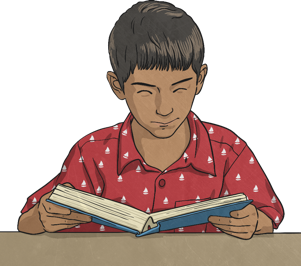 readingmanger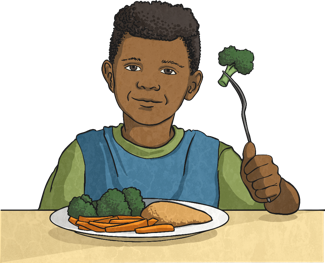 eatingcourir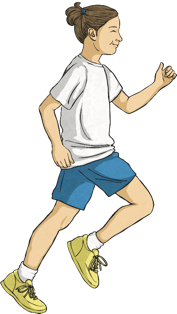 runningchanter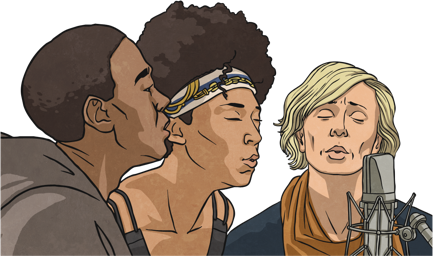 singingmarcher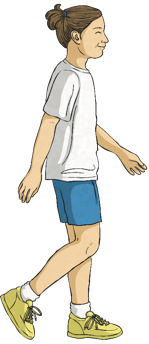 walkingjouer au foot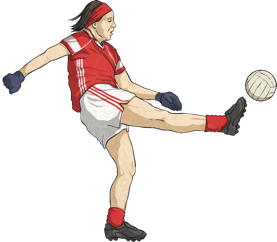 playing footballparler avec mes ami(e)s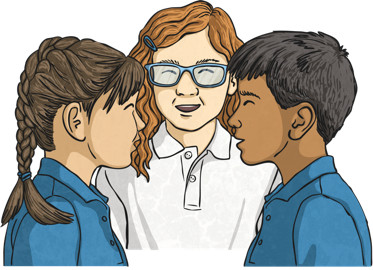 talking with my friendstravailler sur l’ordinateur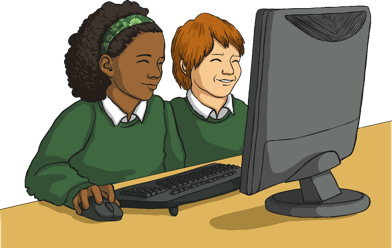 working on the computerjouer au basket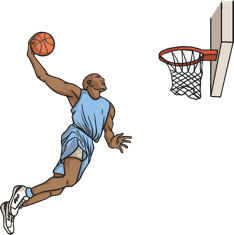 playing basketballaider le professeur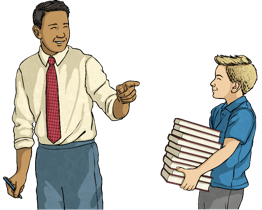 helping the teacher